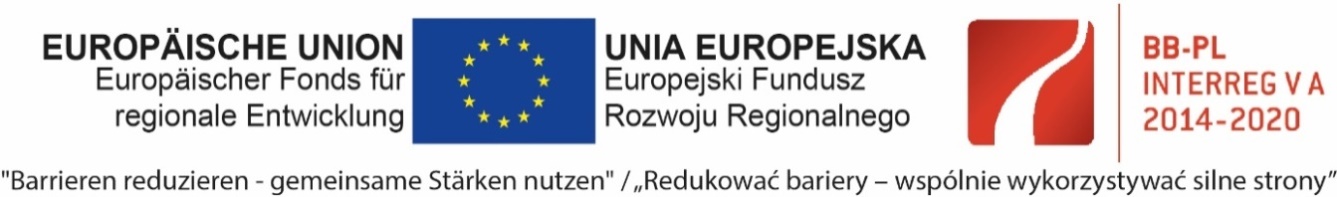 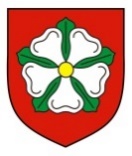 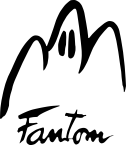 „Przebudowa i rozbudowa Muzeum Woldenberczyków
   na rzecz rozwoju transgranicznej współpracy turystycznej”Regulamin Konkursu Artystycznego „Oflag II C Woldenberg”1. Organizatorem Konkursu Artystycznego „Oflag II C Woldenberg” jest Gmina Dobiegniew, Centrum Kultury w Dobiegniewie, Muzeum Woldenberczyków.2. Konkurs organizowany jest w ramach projektu pn. „Przebudowa i rozbudowa Muzeum Woldenberczyków na rzecz rozwoju transgranicznej współpracy turystycznej” realizowanego 
w ramach programu INTERREG VA BB-PL 2014-2020.4. W Konkursie Artystycznym „Oflag II C Woldenberg” udział mogą wziąć uczniowie szkół podstawowych i ponadpodstawowych. Uczestnikiem jest każdy uczeń zgłoszony za zgodą rodziców/ opiekunów prawnych. Każdy uczestnik ma obowiązek dostarczyć wraz z pracą kwestionariusz osobowy wraz ze zgodą rodziców/ opiekunów prawnych z wyjątkiem uczniów pełnoletnich. 5. Tematyka prac konkursowych powinna być związana z problematyką, dotyczącą Oflagu II C Woldenberg .  Pracą konkursową może być, praca plastyczna lub techniczna wykonana dowolną techniką, fotografia, praca przestrzenna (makieta), grafika komputerowa. Klasy 4-6 (rysunek, fotografia, praca przestrzenna (makieta) Klasy 7-8 i ponadpodstawowa (rysunek, fotografia, praca przestrzenna, grafika komputerowa) 
6. Wymogi dotyczące prac konkursowych: maksymalny wymiar pracy nie może przekraczać 50cm x 70cm. 7. Każda praca zgłoszona do Konkursu musi być opatrzona tytułem, imieniem 
i nazwiskiem autora. Powinna być także opatrzona imieniem i nazwiskiem rodzica 
/ opiekuna oraz nazwą szkoły oraz danymi kontaktowymi (adres szkoły i ucznia, e-mail szkoły 
i ucznia, numer telefonu szkoły, ucznia i opiekuna). 8. Prace należy przesłać lub dostarczyć osobiście wraz z kartą zgłoszenia na adres: Muzeum Woldenberczyków, ul. Gorzowska 11, 66-520 Dobiegniew9. Termin nadsyłania (dostarczania) prac upływa w dniu 15 czerwca 2022 r. Dostarczenie pracy jest równoznaczne z akceptacją niniejszego regulaminu. 10. Wszystkim pracom zgłoszonym do Konkursu „Oflag II C Woldenberg” zostaną nadane numery, tak aby zapewnić bezstronność podczas obrad Komisji Oceniającej. 11. Informacje dotyczące prac Komisji Oceniającej: prezentacje uczniów ocenia jury konkursu powołane przez organizatorów,przyjmuje się następujące kryteria oceny prac konkursowych: zgodność z tematyką, oryginalność, innowacyjność, poziom swobody twórczej, estetyka pracy, wybrana technika.prace będą oceniane w poszczególnych kategoriach: szkoła podstawowa, szkoła ponadpodstawowa. 12. Ogłoszenie wyników Konkursu „Oflag II C Woldenberg” nastąpi w dniu 20 czerwca 2022 r.  Wręczenie nagród nastąpi 01.09.2022 roku na terenie Muzeum Woldenberczyków 
w Dobiegniewie, podczas uroczystego otwarcia placówki.13. Dla zwycięzców oraz autorów prac wyróżnionych przewidziano nagrody. 14. Przystępując do Konkursu „Oflag II CWoldenberg” uczestnik wyraża zgodę na zaprezentowanie pracy na wystawie pokonkursowej, a także w Internecie, oraz na upublicznienie imienia, nazwiska i miejsca kształcenia. 15. Uczestnicy Konkursu „Oflag II C Woldenberg ” mogą odebrać swoje prace w ciągu 30 dni po zakończeniu wystawy, kontaktując się uprzednio z Muzeum Woldenberczyków w Dobiegniewie. Po tym okresie prace przechodzą na własność Organizatora. Udział w Konkursie oznacza udzielenie Organizatorowi prawa do publicznej prezentacji zgłoszonej pracy.16. Wszelkich dodatkowych informacji o konkursie udziela Muzeum Woldenberczyków 
tel. 95/ 7611095 	
poniedziałek 7.30 – 17.00, wtorek- czwartek 7.30 – 15.30, piątek 7.30- 14.0017, Materiały dotyczące konkursu (regulamin, karta zgłoszenia) dostępne są na stronie internetowej www.dobiegniew.pl	www.muzeum.dobiegniew.pl